TÝDENNÍ PLÁN - NÁMOŘNÍCI    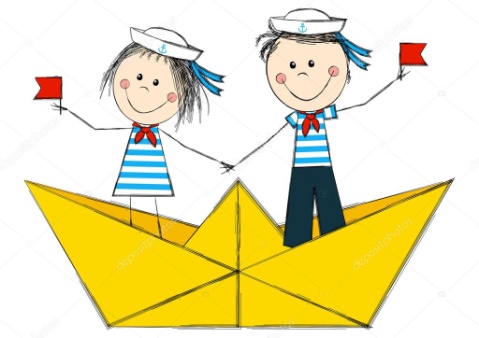 38. týden (15.5. – 19.5.)                            Každý den domácí práce - 15 minut HLASITÉHO čtení Pravidelně trénuji příklady do 20ČESKÝ JAZYKOtíkova čítanka str. 30 - 34Pracovní listy – str. 26-29Písanka 3.díl – str. 9-14Vlastní knihaSpolečný text – scénické čteníČtu bez hláskování, dodržuji délku slabik, spojuji slova do vět. Čtu nahlas, stále zdokonaluji přesnost a plynulost.ČESKÝ JAZYKOtíkova čítanka str. 30 - 34Pracovní listy – str. 26-29Písanka 3.díl – str. 9-14Vlastní knihaSpolečný text – scénické čteníPřevyprávím přečtené, dokáži odpovědět celou větou na otázky k textu.ČESKÝ JAZYKOtíkova čítanka str. 30 - 34Pracovní listy – str. 26-29Písanka 3.díl – str. 9-14Vlastní knihaSpolečný text – scénické čteníČESKÝ JAZYKOtíkova čítanka str. 30 - 34Pracovní listy – str. 26-29Písanka 3.díl – str. 9-14Vlastní knihaSpolečný text – scénické čteníDokáži napsat diktovanou větu v psacím písmu.Dokáži číst slova v psacím písmu z probraných písmen: e,l,m,i,u,a,s,o,p,j,A,M,O,I, J,P,y,U,n,N,v,V,z,d,S,k,š,Š,r,R, au,eu,ouMATEMATIKAMatematika – 41-43Určování pořadíSčítací trojúhelníky s podmínkouHodinyPenízeKombinace 3 čísel s výsledkem 12Sčítám a odčítám do 20.Doplním sčítací trojúhelníkyMATEMATIKAMatematika – 41-43Určování pořadíSčítací trojúhelníky s podmínkouHodinyPenízeKombinace 3 čísel s výsledkem 12Doplním správná čísla do hadů.MATEMATIKAMatematika – 41-43Určování pořadíSčítací trojúhelníky s podmínkouHodinyPenízeKombinace 3 čísel s výsledkem 12Dokáži vyřešit slovní úlohu.MATEMATIKAMatematika – 41-43Určování pořadíSčítací trojúhelníky s podmínkouHodinyPenízeKombinace 3 čísel s výsledkem 12MATEMATIKAMatematika – 41-43Určování pořadíSčítací trojúhelníky s podmínkouHodinyPenízeKombinace 3 čísel s výsledkem 12Počítá do 10 bez pomocí prstů.MATEMATIKAMatematika – 41-43Určování pořadíSčítací trojúhelníky s podmínkouHodinyPenízeKombinace 3 čísel s výsledkem 12PRVOUKAPrvouka – str. 68-70Vyjmenuji roční období, měsíce, dny v týdnuPRVOUKAPrvouka – str. 68-70Znám datum svého narození a zařadím ho do ročního obdobíCHOVÁNÍPracuji nejlépe jak umímCHOVÁNÍPracuji nejlépe jak umímPONDĚLÍÚTERÝSTŘEDAČTVRTEKPÁTEKČJPísanka III. – str. 9Čítanka str. 30PL str.26ČJ Písanka III.  – str. 10DÚ Písanka str. 11 do čtvrtkaČítanka str. 32PL str. 27,28ČJPísanka III. str. 12,13Čítanka str. 34PL str.30V případě hezkého počasí –celodenní pobyt venku_____________Ve škole: ČJPísanka III. str. 14Nácvik scénického čtení – společného textuČtení vlastní knihyČJ – čtení společné knihyM – str. 41M – str. 42M – str. 43PRV  - 68,69PRV – str. 69,70